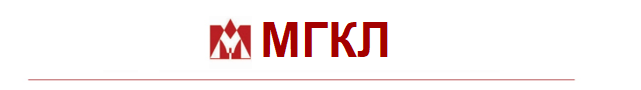 ПАО «МГКЛ» (ГРУППА «МОСГОРЛОМБАРД») ОБЪЯВЛЯЕТ О ПРОДЛЕНИИ ПЕРИОДА СБОРА ЗАЯВОК В РАМКАХ ПЕРВИЧНОГО ПУБЛИЧНОГО РАЗМЕЩЕНИЯ (IPO) АКЦИЙ НА МОСКОВСКОЙ БИРЖЕМосква, 12 декабря 2023 года. ПАО «МГКЛ» (материнская компания Группы «Мосгорломбард», далее – Группа «Мосгорломбард», Компания и совместно с дочерними обществами – Группа), один из пионеров отрасли выдачи займов под залог движимого имущества в нашей стране и признанный лидер ломбардного рынка Московского региона, объявляет о продлении периода предварительного сбора заявок на приобретение  обыкновенных акций (далее – «Акции») Компании в рамках первичного публичного размещения (далее – «IPO» или «Размещение»).Предварительный период сбора заявок на приобретение Акций ПАО «МГКЛ» в настоящее время продлен до 15 часов 30 минут 21 декабря 2023 года в целях удовлетворения интереса широкого круга российских инвесторов.Ожидается, что торги Акциями Компании начнутся 22 декабря 2023 года. Ранее Московская Биржа приняла решение о включении Акций ПАО «МГКЛ» в Третий уровень Списка ценных бумаг, допущенных к торгам на Московской Бирже, c тикером MGKL и ISIN RU000A0JVJQ8.Принять участие в IPO могут российские квалифицированные инвесторы, институциональные инвесторы, а также неквалифицированные инвесторы – физические лица при условии прохождения ими тестирования в соответствии с Федеральным законом «О рынке ценных бумаг» (ст. 51.2-1). Агентом по Размещению выступает АО ИФК «Солид». Подать заявку на приобретение Акций возможно через ведущих российских брокеров.Параметры Размещения и эмиссионные документы доступны на официальном сайте Компании: https://ir.mosgorlombard.ru/.О Группе:Группа компаний «Мосгорломбард» ведет несколько направлений деятельности: оформление займов под залог ювелирных, меховых изделий и бытовой техники, оказывает услуги ресейла в рамках широкой розничной сети в Москве и Московском регионе и через крупные ресейл-платформы по всей территории России (быстрая скупка и продажа высоколиквидных позиций (золото, техника, мех) и комиссионная торговля широким ассортиментом потребительских товаров), проводит оптовую скупку и переработку лома драгоценных металлов для поставки чистого золота в банки (в форме инвестиционных слитков) и производителям ювелирных изделий.Группа «Мосгорломбард» в лице материнской компании ПАО «МГКЛ» включает следующие юридические лица: ломбардное направление – ООО «Авто-Ломбард Эквивалент», ООО «Ломбард Платинум»; ресейл высоколиквидных товаров – ООО «Ресейл», ООО «Главмосторг»; вторичный рынок драгметаллов – ООО «ЛОТ-ЗОЛОТО НДС». ПАО «МГКЛ» владеет 100% долей в уставном капитале каждой компании.Ломбардное направление Группы работает под брендом «Мосгорломбард», скупка и переработка драгметаллов – под брендом «ЛОТ-ЗОЛОТО НДС», ресейл-направление – под брендом «Ресейл-Маркет».Сеть ломбардов «Мосгорломбард» является родоначальницей ломбардного дела в России, первый ломбард запущен в 1924 году в Москве. Сегодня сеть является крупнейшей в Москве и Московской области ломбардной розничной сетью, насчитывая 109 отделений. Группа компаний «Мосгорломбард» в лице ПАО «МГКЛ» первой в ломбардном секторе получила рейтинг от агентства «Эксперт РА». В сентябре 2023 года рейтинг повышен на уровне ruBВ-. Прогноз по рейтингу – стабильный.Компанией размещено 3 выпуска коммерческих облигаций по закрытой подписке и 4 выпуска биржевых облигаций на общую сумму 1,7 млрд рублей, из них первый выпуск коммерческих облигаций на 200 млн руб. успешно погашен в феврале 2023 г. Таким образом общая долговая нагрузка компании составляет 1,5 млрд рублей. ОГРАНИЧЕНИЯ НА ИСПОЛЬЗОВАНИЕ ИНФОРМАЦИИНастоящее сообщение содержит информацию о Публичном акционерном обществе «МГКЛ» (далее – Компания) и его подконтрольных организациях. Настоящее сообщение предназначено для содействия в проведении анализа Компании и предоставлено исключительно в информационных целях. Настоящее сообщение не является проспектом ценных бумаг, решением о выпуске (дополнительном выпуске) ценных бумаг, предложением купить ценные бумаги или какие-либо активы или принять участие в подписке на ценные бумаги, или продать ценные бумаги или какие-либо активы, не является офертой или приглашением делать оферты, не является рекламой ценных бумаг, гарантией или обещанием продажи ценных бумаг или каких-либо активов или проведения размещения ценных бумаг или заключения какого-либо договора, и не должно толковаться в каком-либо из этих качеств. Настоящее сообщение не является рекомендацией, в том числе индивидуальной инвестиционной рекомендацией (в значении, определенном в Федеральном законе от 22 апреля 1996 года № 39-ФЗ «О рынке ценных бумаг»), в отношении ценных бумаг Компании или любых иных ценных бумаг или любых активов, упомянутых в настоящем сообщении. Настоящее сообщение не предназначено для того, чтобы быть основанием для принятия каких-либо инвестиционных решений. Информация, содержащаяся в настоящем сообщении, предоставлена Компанией и не подвергалась какой-либо независимой проверке. Информация, представленная в настоящем сообщении, может существенно меняться. Настоящее сообщение не содержит исчерпывающей информации о Компании или ее подконтрольных компаниях. Компания сохраняет за собой право без объяснения причин в любое время в любом объеме и без какого-либо уведомления изменять любую информацию, содержащуюся в настоящем сообщении. Любая информация о планах и любых будущих событиях, содержащаяся в настоящем сообщении, является неопределенной и может существенно отличаться от фактов и событий, которые наступят в будущем в действительности. Ничто в настоящем документе не является гарантией, заверением, обещанием или обязательством относительно будущих событий и фактов, и что любые будущие реальные результаты, события и факты могут существенно отличаться от информации, указанной в настоящем сообщении. Компания, любые иные лица, входящие с Компанией в группу лиц, их аффилированные или иным образом связанные с ними лица, работники, должностные лица, представители, агенты, советники и консультанты не дают никаких гарантий, заверений, обещаний или обязательств относительно наступления, достоверности, исполнимости или достижимости таких планов или любых будущих событий или фактов.Получение настоящего сообщения или любой содержащейся в нем информации в отдельных юрисдикциях может быть ограничено законом или подзаконным регулированием либо запрещено. Настоящее сообщение не предназначено для передачи и использования любыми лицами в юрисдикциях, в которых настоящий документ, какая-либо указанная в нем информация, ее передача или получение могут быть признаны незаконными.КОНТАКТЫ:IR-директор Группы «Мосгорломбард»:Ася Зайцева+7 985 234-11-18E-mail: ir@mosgorlombard.ruВнешняя пресс-служба:Мария Приходина, Nexus+7 962 925-72-56E-mail: mprihodina@nexus-eurasia.comIR-консультантОлеся Шевелева, Infomost Communications+7 910 404-0665E-mail: olesya.sheveleva@im-com.ru